MPS CANVAS CAMPS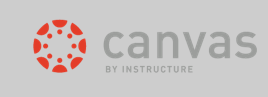 Team members:  				When:  (What dates will the group be at the Brave Center to work?)  Agenda:  (What courses does the team intend to work on?)   